.CROSS, STEP BACK, BALL-CROSS, WEAVE, KICKCROSS, STEP BACK, BALL-CROSS, WEAVE, HINGE ½ TURN RIGHTFORWARD ROCK, CLOSE, FORWARD ROCK, COASTER STEP, WALK FORWARDOption (23-24):STEP FORWARD, PIVOT ¾ TURN RIGHT, BALL-CROSS, SIDE STEP, STEP BACK, TOUCH ACROSS, KICK-BALL TOUCHRIGHT LOCK STEP, LEFT LOCK, LEFT LOCK STEP, CROSS, STEP BACK½ TURN RIGHT, LOCK STEP, LEFT LOCK, LEFT LOCK STEP, CROSS, STEP BACKSTEP BACK, COASTER STEP, TOE TOUCH, COASTER STEP, STEP ½ TURN RIGHT WITH KICKSTEP BACK, COASTER CROSS, TOE TOUCH, CROSS, TOE TOUCH, LEFT LOCK STEPREPEATTAGTo be applied at the end of wall fourSTEP FORWARD, TOE TOUCH, COASTER STEPOption (3&4):Think 2ice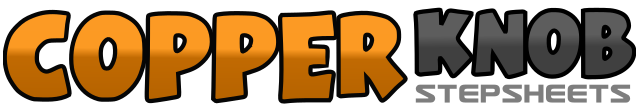 .......Count:64Wall:4Level:Intermediate.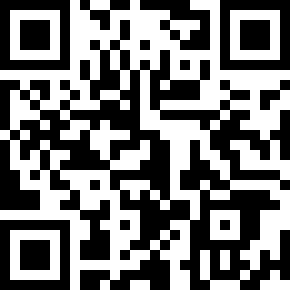 Choreographer:Steve Rutter (UK)Steve Rutter (UK)Steve Rutter (UK)Steve Rutter (UK)Steve Rutter (UK).Music:Another Day In Paradise - Phil CollinsAnother Day In Paradise - Phil CollinsAnother Day In Paradise - Phil CollinsAnother Day In Paradise - Phil CollinsAnother Day In Paradise - Phil Collins........1-2Cross right over left, step back on left&Step right-to-right side3-4Cross left over right, step right to right side5&6Cross left behind right, step right-to-right side, cross left over right7-8Step right-to-right side, kick left across right9-10Cross left over right, step back on right&Step left-to-left side11-12Cross right over left, step left to left side13&14Cross right behind left, step left to left side, cross right over left15-16Step left-to-left side, make a half turn right stepping right-to-right side17-18Rock forward on left, recover weight back onto right&Close left beside right19-20Rock forward on right, recover weight back onto left21&22Step back on right, close left beside right, step forward on right23-24Step forward on left, step forward on right23-24Make a half turn right stepping back on left, make a half turn right stepping forward on right25-26Step forward on left, pivot a three-quarter-turn right (weight on right)&27Step left-to-left side, cross right over left28Step left to left side29-30Step back on right, touch left toe across right31&32Kick left forward, close left beside right (taking weight), touch right toe to right side33-34Step right forward, lock left behind right&Step right forward35-36Step forward on left, lock right behind left37&38Step forward on left, lock right behind left, step forward on left39-40Cross right over left, step back on left41Make a half turn right stepping forward on right42-48Repeat steps 34-4049Step back on right50&51Step back on left, close right beside left, step forward on left52Touch right toe beside left53&54Step back on right, close left beside right, step forward on right55-56Step forward on left, make a half turn right kicking right forward57Step back on right58&59Step back on left, close right beside left, cross left over right60Touch right toe to right side61-62Cross right over left, touch left toe to left side63&64Step forward on left, lock right behind left, step forward on left1-2Step forward on right, touch left toe beside right3&4Step back on left, close right beside left, step forward on left3&4Make a full turn left stepping on left, right, left